** 저희 교회에 처음 나오신 분들과 방문하신 분들을 진심으로 환영합니다**ㆍ사순절: 주님의 십자가 은혜를 깊이 묵상하는 절기입니다.ㆍBeginn der Sommerzeit: 다음 주일 예배, 평소보다 한 시간 일찍 오세요.ㆍSOM찬양단 부활: 다음 주일부터 예배 전에 함께 찬양하는 시간을 갖습니다.ㆍ청소년수련회(JC 캠프): 4/22-25, 4월 7일까지 신청, www.jccamp.de 참조ㆍ지난 주 방문: 박성광, 안경호ㆍ출타: 나지홍ㆍ개업: 이승열-단주현(온라인쇼핑몰, lftd.de) ㆍ손교훈 목사: 함부르크한인선교교회 집사임직식(3/24)◆말씀일기 일정일/마20:1-16     월/마20:17-34     화/마21:1-11    수/마21:12-22목/마21:23-32    금/마21:33-46     토/마22:1-14    일/마22:15-22◆114 운동-하루(1) 한번(1) 말씀일기 & 성경 (4)장 통독(성경 200독 대행진: 156독)◈ 예배위원 안내 ◈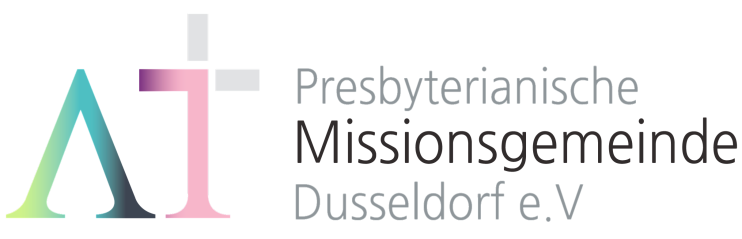 “나의 평안을 너희에게 주노라”(요14:27)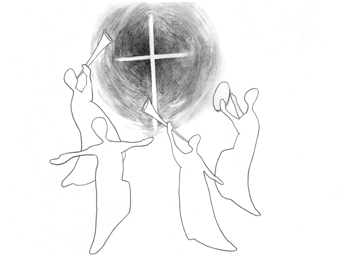 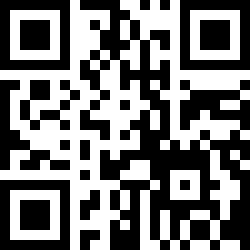 1983년 5월8일 창립   뒤셀도르프 선교교회              교회 홈페이지 duemission.de             교회주소Alte-Landstr. 179, 40489 Düsseldorf인도: 신동철 목사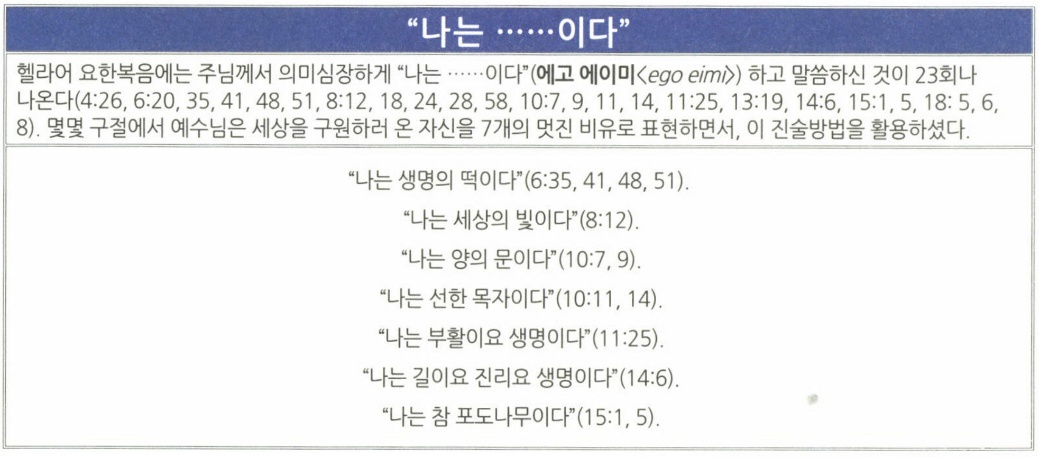 ※는 함께 일어섭니다.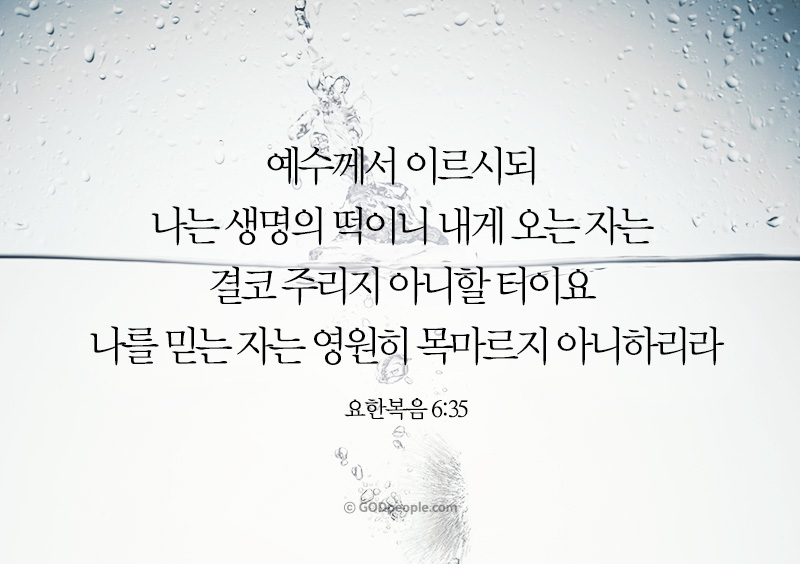 출처: 넬슨성경개관, [요한복음] 351p3월 24일3월 31일4월 7일4월 14일예배기도한명일김평님박요셉한명일말씀일기오지훈단주현정수연천춘자안내위원신형만, 예배부신형만, 예배부한상철, 예배부한상철, 예배부헌금위원김종권, 정수연김종권, 정수연유근임, 정규선유근임, 정규선봉헌특송애찬봉사밥상 하나밥상 둘밥상 셋나라 주일※입례송/Eingangslied ……...……………왕이신 나의 하나님…………...……※예배부름/Eingangsgebet ……………………………………………………………………다함께인도자※참회기도/Buße   …………………………………………………………….……………………다함께※신앙고백/Glaubensbekenntnis   …………………………………………..................다함께성시교독/Wechselwort ……………….. 교독문 126번 ……………..............다함께찬송/Gemeindelied ………………………… 10장 ………………….…………다함께기도/Gebet     ………........………………………………………………............................말씀일기/Bibeltagebuch  …………………………………………….............................찬양/Chor   …………………………………………………………………………………………한명일 집사오지훈 교우찬  양  대성경봉독/Text zur Predigt ...…….… 요6:27,34-35 …..….....…..………인  도  자.설교/Predigt   .………....…….... 환상과 실제 사이에서 ...…...…………신동철 목사찬송/Gemeindelied    ……………….………… 393장 ………………..…………….합심기도/Gebet   ………………………….…………………………….………...……….....봉헌/Kollekte   ……………………………………………………………………………………다  함 께다  함  께다   함   께교제/Bekanntmachung   …….....................................................…………................다함께※파송찬양/Lob …………… 선한 능력으로(Von guten Mächten) …......다함께※축도/Segen     ……………………………………………………………………......................신동철 목사